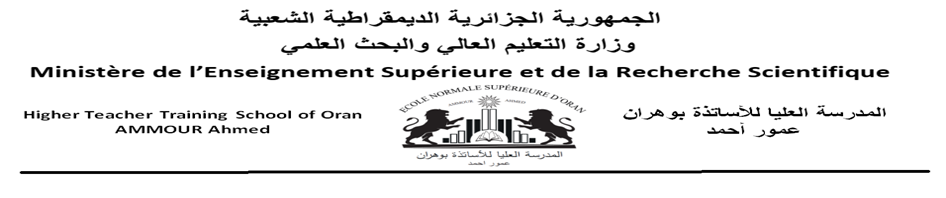 معايير الانتقاء للقبول في برنامج تحسين المستوى في الخارج طبقا للقرار رقم 255 لوزارة التعليم العالي و البحث العلمي (مستوى عالي). 1. مركز المترشح من بين المؤلفين في المقالات العلمية ( المركز الأول% 100  من النقطة الإجمالية ، المركز الثاني%  90  من النقطة الإجمالية  المركز الثالث%  80  ، المركز الرابع  % 70  من النقطة الإجمالية ، المركز الخامس و ما فوق % 50  من النقطة الإجمالية).2. دروس، اعمال موجهة و أعمال تطبيقية على الخط على مستوى ارضية  (يءليارنينع) دروس  : 02 نقاط ، اعمال موجهة : 01 نقطة اعمال تطبيقية : 01 نقطة* يجب وضع المستند ( دروس ،اعمال موجهة و أعمال تطبيقية ) عبر الخط في وضع الوصول المفتوح على منصة التعليم الإلكتروني بطريقة نهائية و لا رجعة فيها  يجب ان يغطي المستند المادة بالكامل وان يكون الأستاذ قد درسها او يدرسها فعليا .* يجب ان يتوافق المستند مع دفتر شروط عروض التكوين .* يمكن تقديم المستند فقط من قبل الأستاذ الذي انشأ المستند فعليا .* وضع إجابات الأسئلة الخاصة بالأعمال الموجهة و التطبيقية ليس إلزاميا .* الأستاذ المؤلف هو المسؤول الوحيد عن المواد المعروضة على الخط ( الجودة العلمية و التعلمية ،و الملكية الفكرية ، و الجوانب القانونية و التنظيمية ) .* لايتم احتساب الوثائق التعليمية التي تم استخدامها في ملف التأهيل الجامعي * عدد النقاط في هذا البند غير مسقف .* تتخذ اللجنة العلمية للقسم التدابير اللازمة التي تراها مناسبة لضمان التحقق من الشروط المذكورة اعلاه قبل منح النقاط .ملاحظةالرجاء تقديم الشهادات المطلوبة عبر المنصة النقاطالمعاييرالمعاييرالمعاييرالمعاييرالرتبة العلميةذكر سنوات الاستفادةذكر سنوات الاستفادةذكر سنوات الاستفادةالإستفادة السابقة لثلاث سنواتالإستفادة السابقة لثلاث سنواتاجب بنعم او لااجب بنعم او لااجب بنعم او لاجوائز دولية مرتبطة بإنجازات علمية، براءة اختراعجوائز دولية مرتبطة بإنجازات علمية، براءة اختراعالرجاء إدخال روابط المقالات المنشورةضع علامة X في الخانة المناسبةضع علامة X في الخانة المناسبةنشر مقال بعد الاستفادة السابقة ( يخضع لنفس شروط مناقشة الدكتوراة) و يجب تسمية المؤسسة في المقال المنشورالرجاء إدخال روابط المقالات المنشورةضع علامة X في الخانة المناسبةضع علامة X في الخانة المناسبةنشر مقال بعد الاستفادة السابقة ( يخضع لنفس شروط مناقشة الدكتوراة) و يجب تسمية المؤسسة في المقال المنشورAدولينشر مقال بعد الاستفادة السابقة ( يخضع لنفس شروط مناقشة الدكتوراة) و يجب تسمية المؤسسة في المقال المنشورAدولينشر مقال بعد الاستفادة السابقة ( يخضع لنفس شروط مناقشة الدكتوراة) و يجب تسمية المؤسسة في المقال المنشورBدولينشر مقال بعد الاستفادة السابقة ( يخضع لنفس شروط مناقشة الدكتوراة) و يجب تسمية المؤسسة في المقال المنشورBدولينشر مقال بعد الاستفادة السابقة ( يخضع لنفس شروط مناقشة الدكتوراة) و يجب تسمية المؤسسة في المقال المنشورالرجاء إدخال روابط المقالات المنشورة Cوطنينشر مقال بعد الاستفادة السابقة ( يخضع لنفس شروط مناقشة الدكتوراة) و يجب تسمية المؤسسة في المقال المنشور Cوطنينشر مقال بعد الاستفادة السابقة ( يخضع لنفس شروط مناقشة الدكتوراة) و يجب تسمية المؤسسة في المقال المنشورالرجاء إدخال روابط المداخلات المنشورة مصنفةدوليةمداخلات بعد الاستفادة السابقة و يجب تسمية المؤسسة في المقال المنشور مصنفةدوليةمداخلات بعد الاستفادة السابقة و يجب تسمية المؤسسة في المقال المنشورالرجاء إدخال روابط المداخلات المنشورةغير مصنفةدوليةمداخلات بعد الاستفادة السابقة و يجب تسمية المؤسسة في المقال المنشورغير مصنفةدوليةمداخلات بعد الاستفادة السابقة و يجب تسمية المؤسسة في المقال المنشورالرجاء إدخال روابط المداخلات المنشورةالرجاء إدخال روابط المداخلات المنشورةوطنيةمداخلات بعد الاستفادة السابقة و يجب تسمية المؤسسة في المقال المنشوروطنيةمداخلات بعد الاستفادة السابقة و يجب تسمية المؤسسة في المقال المنشوراجب بنعم او لااجب بنعم او لااجب بنعم او لا مشروع دولي(Prima, Erasmus…) مشروع دولي(Prima, Erasmus…)اجب بنعم او لااجب بنعم او لااجب بنعم او لامشروع تطوير تكنولوجي مع شريك اجتماعي اقتصاديمشروع في إطار البرنامج الوطني للبحثPNR, PRFU….مشروع تطوير تكنولوجي مع شريك اجتماعي اقتصاديمشروع في إطار البرنامج الوطني للبحثPNR, PRFU….اجب بنعم او لااجب بنعم او لااجب بنعم او لامشرف على أطروحة دكتوراة نوقشت بعد الاستفادة السابقةمشرف على أطروحة دكتوراة نوقشت بعد الاستفادة السابقةاجب بنعم او لااجب بنعم او لااجب بنعم او لامساعد المشرف على أطروحة دكتوراة نوقشت بعد الاستفادة السابقةمساعد المشرف على أطروحة دكتوراة نوقشت بعد الاستفادة السابقةاجب بنعم او لااجب بنعم او لااجب بنعم او لاالاشراف على طالب في اطار القرار الوزاري رقم 1275 المؤرخ في 27 سبتمبر. 2022  الذي يحدد كيفية اعداد مشروع مذكرة تخرج للحصول على شهادة جامعية مؤسسة ناشئة مؤسسة مصغرة، مؤسسة فرعية، براءة اختراع من قبل طلبة  مؤسسات التعليم العاليالاشراف على طالب في اطار القرار الوزاري رقم 1275 المؤرخ في 27 سبتمبر. 2022  الذي يحدد كيفية اعداد مشروع مذكرة تخرج للحصول على شهادة جامعية مؤسسة ناشئة مؤسسة مصغرة، مؤسسة فرعية، براءة اختراع من قبل طلبة  مؤسسات التعليم العالياجب بنعم او لااجب بنعم او لااجب بنعم او لاتأطير مشروع حصل على وسم لابل، مشروع مبتكرة مشروع مؤسسة ناشئةتأطير مشروع حصل على وسم لابل، مشروع مبتكرة مشروع مؤسسة ناشئةاجب بنعم او لااجب بنعم او لااجب بنعم او لاتأطير طلبة الماستيرتأطير طلبة الماستيراجب بنعم او لااجب بنعم او لااجب بنعم او لاتدريس محاضرة في جذع مشترك تدريس محاضرة في جذع مشترك اجب بنعم او لااجب بنعم او لااجب بنعم او لاشهادة تثبت عمل داخل هيئات المرافقة ( الواجهات الجامعية،  مركز تطوير المقاولاتية، مركز المسارات المهنية (CDC)، نادي البحث عن الشغل، حاضنة المشاريع، مركز نقل التكنولوجيا،  مركز دعم التكنولوجي و الابتكار(CATI)، دار الذكاء الاصطناعي،  مركز الربط بين المؤسسة و الجامعة ،،،الخشهادة تثبت عمل داخل هيئات المرافقة ( الواجهات الجامعية،  مركز تطوير المقاولاتية، مركز المسارات المهنية (CDC)، نادي البحث عن الشغل، حاضنة المشاريع، مركز نقل التكنولوجيا،  مركز دعم التكنولوجي و الابتكار(CATI)، دار الذكاء الاصطناعي،  مركز الربط بين المؤسسة و الجامعة ،،،الخاجب بنعم او لااجب بنعم او لااجب بنعم او لااقتباسات Citation Scopus للمؤسسة الجامعية و البحثية في المقالاقتباسات Citation Scopus للمؤسسة الجامعية و البحثية في المقالاجب بنعم او لااجب بنعم او لااجب بنعم او لامطبوعة بيداغوجية فردية مصادق عليها من الهيئة العلمية ( مستخرج او مقرر او اشهاد)مطبوعة بيداغوجية فردية مصادق عليها من الهيئة العلمية ( مستخرج او مقرر او اشهاد)اجب بنعم او لااجب بنعم او لااجب بنعم او لادروس بيداغوجية متوفرة على الخط ( elearning)دروس بيداغوجية متوفرة على الخط ( elearning)اجب بنعم او لااجب بنعم او لااجب بنعم او لاChapterbook محكم في قاعدة بيانات دوليةChapterbook محكم في قاعدة بيانات دوليةاجب بنعم او لااجب بنعم او لااجب بنعم او لاكتاب محكم بيداغوجي/علمي في التخصص برقم تسلسلي ISBNكتاب محكم بيداغوجي/علمي في التخصص برقم تسلسلي ISBNاجب بنعم او لااجب بنعم او لااجب بنعم او لاعضوية اللجان و للمجالس العلميةعضوية اللجان و للمجالس العلميةاجب بنعم او لااجب بنعم او لااجب بنعم او لاالمنصب العالي ( هيكلي/ وظيفي )المنصب العالي ( هيكلي/ وظيفي )مجموع النقاطمجموع النقاطمجموع النقاطمجموع النقاط